КоневодствоВоспроизводительные способности кобыл русской тяжеловозной породы, содержащихся на конеферме воротец, расположенной в экспериментально -хозяйственной зоне Полесского государственного радиационно-экологического заповедника / И. В. Яночкин, Е. М. Болдырева, А. С. Юхневич, С. В. Смяткина // Вестник Брянской государственной сельскохозяйственной академии. – 2019. – № 3. – С. 39–43.Дроздова, А. В. Влияние инбридинга на воспроизводительные способности кобыл литовской тяжеловозной породы / А. В. Дроздова // Актуальные вопросы совершенствования технологии производства и переработки продукции сельского хозяйства. – 2019. – № 21. – С. 395–398.Дубровин, А. В. Оценка качественного и количественного соотношения линий в маточном поголовье лошадей новоалтайской породы в Республике Алтай по состоянию на 2018 год / А. В. Дубровин // Аграрный вестник Урала. – 2019. – № 11. – С. 27–34.Крапивина, Е. В. Особенности гомеостаза чистокровных и помесных лошадей / Е. В. Крапивина, Д. В. Иванов // Вестник Брянской государственной сельскохозяйственной академии. – 2019. – № 3. – С. 24–30.Онегов, А. В. Связь молочной продуктивности лошадей литовской тяжеловозной породы с аллелями групп крови системы D на племенном кумысном комплексе ЗАО ПЗ «Семеновский» / А. В. Онегов // Актуальные вопросы совершенствования технологии производства и переработки продукции сельского хозяйства. – 2019. – № 21. – С. 457–459.Особенности роста и развития жеребят башкирской породы разных генотипов / И. Р. Кильметова, И. А. Родин, Ю. А. Горбачева, Н. И. Хайруллина [и др.] // Эффективное животноводство. – 2019. – № 6. – С. 88–90.Пигарева, С. Н. Физиологическая роль тактильного раздражителя в обучении спортивной лошади / С. Н. Пигарева // Вестник АПК Ставрополья. – 2019. – № 3. – С. 19–24.Рыбакова, Е. С. Влияние антигенов систем групп крови а и d на молочную продуктивность лошадей литовской тяжеловозной породы на племенном кумысном комплексе ЗАО ПЗ «Семеновский» / Е. С. Рыбакова, А. В. Онегов // Актуальные вопросы совершенствования технологии производства и переработки продукции сельского хозяйства. – 2019. – № 21. – С. 454–457.Содержание 137cs и 90sr в рационах лошадей, содержащихся на конеферме воротец, расположенной в экспериментально-хозяйственной зоне Полесского государственного радиационно-экологического заповедника / И. В. Яночкин, Е. М. Болдырева, А. С. Юхневич, С. В. Смяткина // Вестник Брянской государственной сельскохозяйственной академии. – 2019. – № 4. – С. 47–51.Стрельников, А. И. Влияние ранних физических нагрузок на телосложения ремонтных жеребцов литовской тяжеловозной породы / А. И. Стрельников // Актуальные вопросы совершенствования технологии производства и переработки продукции сельского хозяйства. – 2019. – № 21. – С. 329–332.Стрельников, А. И. Влияние сезона выжеребки на рост и развитие молодняка тяжеловозных пород / Стрельников А. И., А. В. Онегов // Актуальные вопросы совершенствования технологии производства и переработки продукции сельского хозяйства. – 2019. – № 21. – С. 327–329.Табунное и культурно-табунное методы содержания лошадей кабардинской породы для использования в досуговом и спортивном коневодстве / Х. К. Амшоков, Т. М. Тарчокова, З. Х. Таова, А. Д. Хаудов [и др.] // Эффективное животноводство. – 2019. – № 7. – С. 94–95.Тулобаев, А. З. Способы содержания подсосных жеребят в Киргизской Республике / А. З. Тулобаев, З. Н. Ниязбекова // Аграрный вестник Урала. – 2019. – № 11. – С. 52–58.Физиологические показатели спортивных лошадей при скармливании препарата «ИППОСОРБ» / С. Е. Яковлева, В. В. Черненок, Г. Ф. Бовкун, С. И. Шепелев, Ю. Н. Черненок // Вестник Брянской государственной сельскохозяйственной академии. – 2019. – № 5. – С. 61–65.Чернов, А. М. Влияние инбридинга на молочную продуктивность кобыл литовской тяжеловозной породы / А. М. Чернов // Актуальные вопросы совершенствования технологии производства и переработки продукции сельского хозяйства. – 2019. – № 21. – С. 398–401.Составитель: Л. М. Бабанина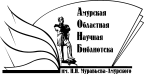 «Амурская областная научная библиотека имени Н.Н. Муравьева-АмурскогоОтдел библиографии и электронных ресурсов